2025 Antigua and Barbuda HolidaysAntigua and Barbuda 2025 CalendarAntigua and Barbuda 2025 CalendarAntigua and Barbuda 2025 CalendarAntigua and Barbuda 2025 CalendarAntigua and Barbuda 2025 CalendarAntigua and Barbuda 2025 CalendarAntigua and Barbuda 2025 CalendarAntigua and Barbuda 2025 CalendarAntigua and Barbuda 2025 CalendarAntigua and Barbuda 2025 CalendarAntigua and Barbuda 2025 CalendarAntigua and Barbuda 2025 CalendarAntigua and Barbuda 2025 CalendarAntigua and Barbuda 2025 CalendarAntigua and Barbuda 2025 CalendarAntigua and Barbuda 2025 CalendarAntigua and Barbuda 2025 CalendarAntigua and Barbuda 2025 CalendarAntigua and Barbuda 2025 CalendarAntigua and Barbuda 2025 CalendarAntigua and Barbuda 2025 CalendarAntigua and Barbuda 2025 CalendarAntigua and Barbuda 2025 CalendarJanuaryJanuaryJanuaryJanuaryJanuaryJanuaryJanuaryFebruaryFebruaryFebruaryFebruaryFebruaryFebruaryFebruaryMarchMarchMarchMarchMarchMarchMarchMoTuWeThFrSaSuMoTuWeThFrSaSuMoTuWeThFrSaSu123451212678910111234567893456789131415161718191011121314151610111213141516202122232425261718192021222317181920212223272829303124252627282425262728293031AprilAprilAprilAprilAprilAprilAprilMayMayMayMayMayMayMayJuneJuneJuneJuneJuneJuneJuneMoTuWeThFrSaSuMoTuWeThFrSaSuMoTuWeThFrSaSu12345612341789101112135678910112345678141516171819201213141516171891011121314152122232425262719202122232425161718192021222829302627282930312324252627282930JulyJulyJulyJulyJulyJulyJulyAugustAugustAugustAugustAugustAugustAugustSeptemberSeptemberSeptemberSeptemberSeptemberSeptemberSeptemberMoTuWeThFrSaSuMoTuWeThFrSaSuMoTuWeThFrSaSu1234561231234567789101112134567891089101112131414151617181920111213141516171516171819202121222324252627181920212223242223242526272828293031252627282930312930OctoberOctoberOctoberOctoberOctoberOctoberOctoberNovemberNovemberNovemberNovemberNovemberNovemberNovemberDecemberDecemberDecemberDecemberDecemberDecemberDecemberMoTuWeThFrSaSuMoTuWeThFrSaSuMoTuWeThFrSaSu1234512123456767891011123456789891011121314131415161718191011121314151615161718192021202122232425261718192021222322232425262728272829303124252627282930293031Jan 1	New Year’s DayApr 18	Good FridayApr 20	Easter SundayApr 21	Easter MondayMay 1	Labour Day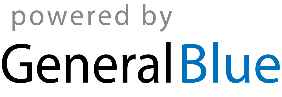 Jun 8	PentecostJun 9	Whit MondayAug 1	J’Ouvert MorningAug 2	Last LapNov 3	Independence DayDec 9	V.C Bird DayDec 25	Christmas DayDec 26	Boxing Day